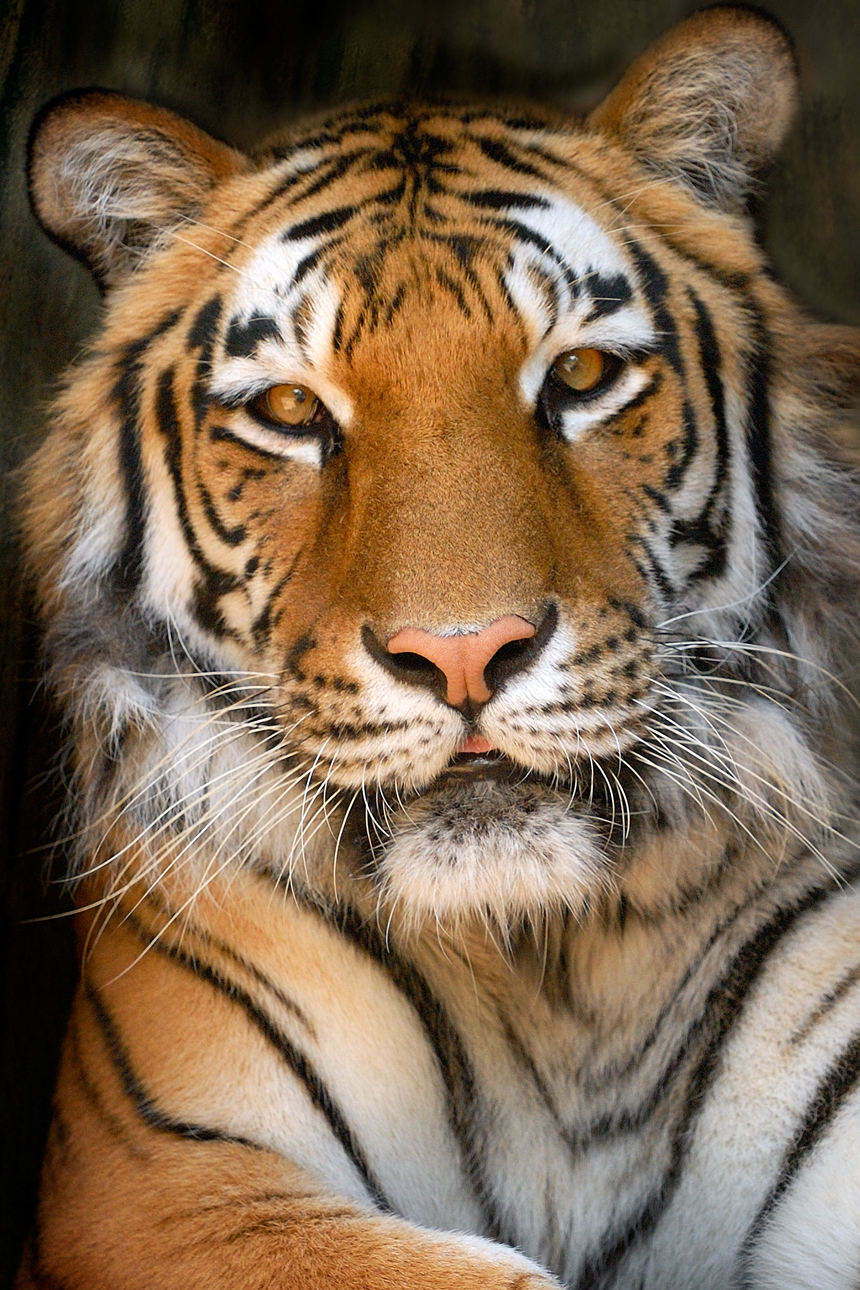 Menu Subject to ChangeSUNDAYMONDAYTUESDAYWEDNESDAYTHURSDAYFRIDAYSATURDAY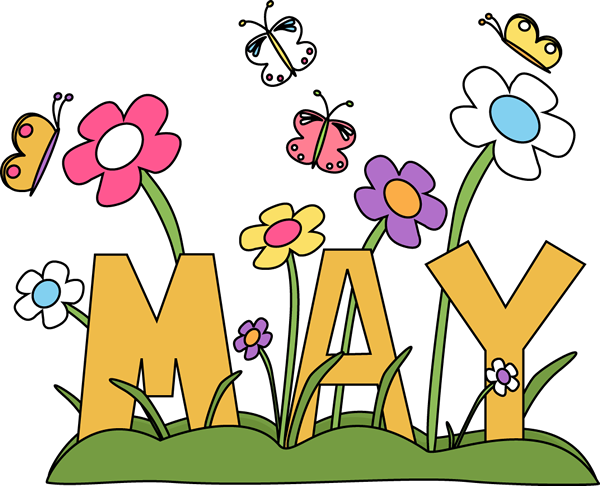 May 2Chicken NuggetsRollOrCalzoneSteamed CarrotsFruitMilkMay 3Chicken Stir FryRollOrPulled Pork SandwichGreen BeansFruitMilkMay 4Popcorn ChickenRollOrFish NuggetsBaked BeansFruitMilkMay 5CheeseburgerOrTurkey & Cheese WrapBroccoliFruit MilkMay 6Cheese PizzaOrCheese SteakPeasFruit MilkOffer verses serve -Students must take3 of 5 items to count as a lunch & one must be a fruit or vegetable.May 9Lasagna / RollOrShrimp Poppers / RollOrBBQ Rib SandwichCornFruit / MilkMay 10Roast Turkey w/ GravyRollOrHam & Cheese HoagieMashed PotatoesFruitMilkMay 11Walking TacoOrCalzonePeasFruit MilkMay 12Chicken NuggetsRoll Or Ham & Cheese WrapBaked BeansFruit / MilkMay 13PizzaOrFish NuggetsRollBroccoliFruitMilkMay 16Chicken PattyOrStuffed ShellsRollBroccoliFruitMilkMay 17Nacho GrandeOrBBQ Rib SandwichPeasFruitMilkMay 18Popcorn ChickenRollOrFish Nuggets / RollBaked BeansFruit  MilkMay 19Pizza BurgerOrTurkey & Cheese HoagieSteamed CarrotsFruitMilkMay 20PizzaOr Calzone	CornFruitMilkAll Meals areserved with 1% milk, fat free chocolate, fat free vanilla, fat free strawberry May 23Cheese SteakOrFish SandwichGreen BeansFruitMilkMay 24HamburgerOrChicken Cheese SteakPeasFruitMilkMay 25Grilled Ham & CheeseSandwichOrMeatball SubCornFruitMilk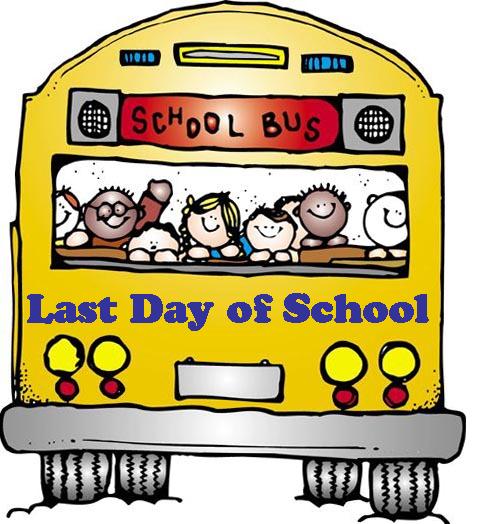 ElementaryLunch- FREEMilk - .50No breakfast on two-hour delays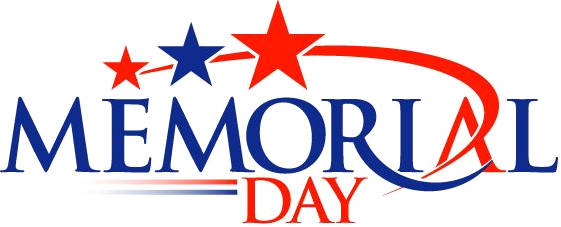 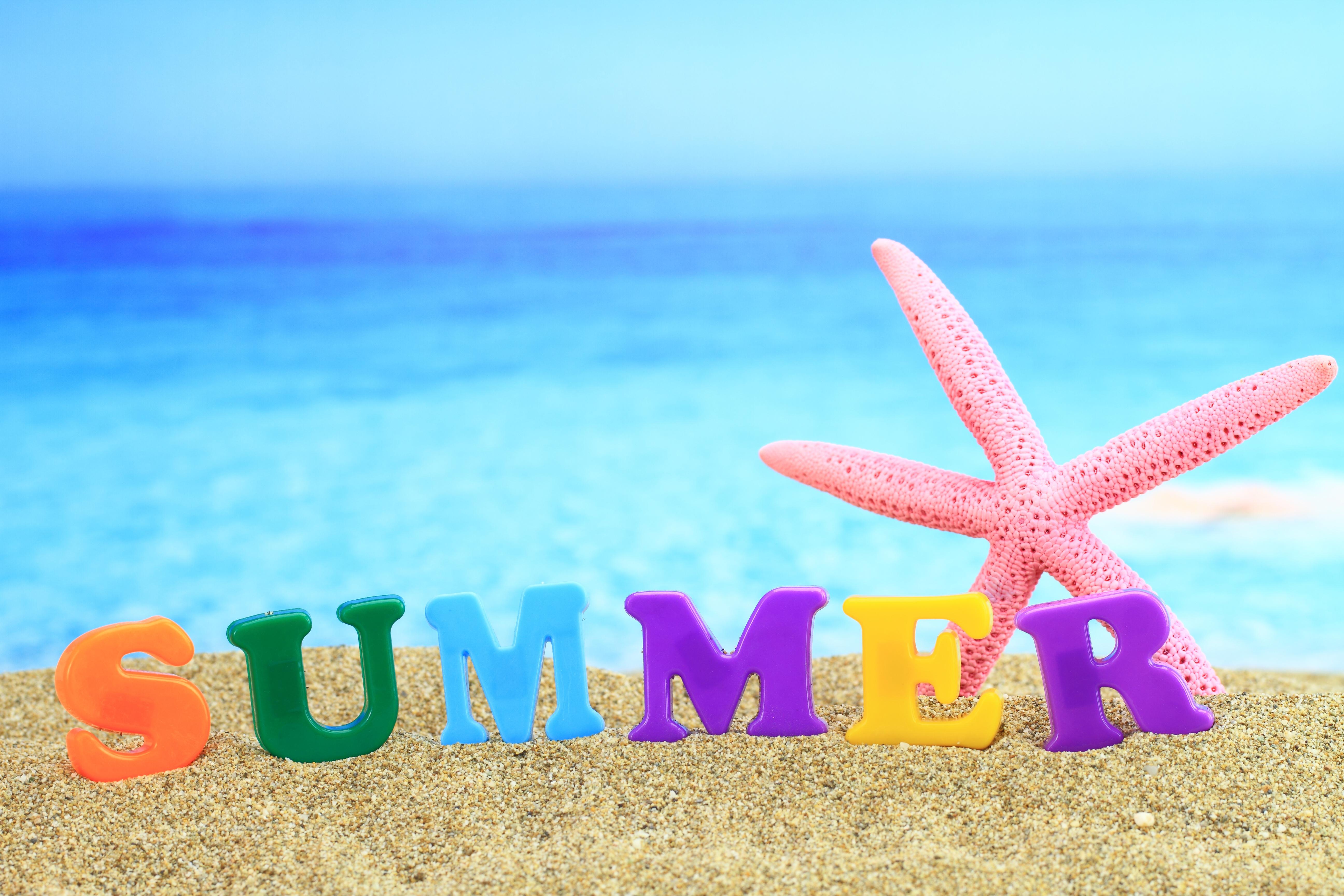 